Министерство образования Московской области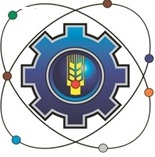 Государственное бюджетное профессиональное образовательное учреждение Московской области «Щелковский колледж»(ГБПОУ МО «Щелковский колледж»)ОСНОВНАЯ ПРОФЕССИОНАЛЬНАЯ ОБРАЗОВАТЕЛЬНАЯ ПРОГРАММАСРЕДНЕГО ПРОФЕССИОНАЛЬНОГО ОБРАЗОВАНИЯУровень профессионального образованияСреднее профессиональное образованиеОбразовательная программаПрограмма подготовки специалистов среднего звенапо специальности: 09.02.07 «Информационные системы и программирование»                                                      Формы обучения: очная
Квалификации выпускника: Разработчик веб и мультимедийных приложений                          Нормативный срок обучения 3г. 10 мес.	                    2018 г.СодержаниеРаздел 1. Общие положенияРаздел 2. Общая характеристика образовательной программы Раздел 3. Характеристика профессиональной деятельности выпускникаРаздел 4. Планируемые результаты освоения образовательной программы 4.1. Общие компетенции4.2. Профессиональные компетенцииРаздел 5.  Структура образовательной программы5.1.  Учебный план5.2.  Календарный учебный графикРаздел 6. Условия реализации образовательной программы6.1. Требования к материально-техническому оснащению образовательной программы6.2. Требования к кадровым условиям реализации образовательной программы6.3.  Расчеты нормативных затрат оказания государственных услуг по реализации образовательной программыРаздел 7. Разработчики  основной образовательной программыПРИЛОЖЕНИЯПрограммы профессиональных модулей.Приложение I.1 Рабочая программа профессионального модуля «Разработка модулей программного обеспечения для компьютерных систем»Приложение I.2 Рабочая программа профессионального модуля «Осуществление интеграции программных модулей»Приложение I.3 Рабочая программа профессионального модуля «Ревьюирование программных продуктов»Приложение I.4 рабочая программа профессионального модуля «Сопровождение и обслуживание программного обеспечения компьютерных систем»Приложение I.5 Рабочая программа профессионального модуля «Проектирование и разработка ИСПриложение I.6 Рабочая программа профессионального модуля «Сопровождение информационных систем»Приложение I.7 Рабочая программа профессионального модуля «Соадминистрирование баз данных и серверов»Приложение I.8 Рабочая программа профессионального модуля «Разработка дизайна веб-приложений»Приложение I.9 Рабочая программа профессионального модуля «Проектирование, разработка и оптимизация веб-приложений»Приложение I.10 Рабочая программа профессионального модуля «Администрирование информационных ресурсов»Приложение I.11 Рабочая программа профессионального модуля «Разработка, администрирование и защита баз данных»Программы учебных дисциплин.Приложение II.1 Рабочая программа учебной дисциплины «Элементы высшей математики»Приложение II.2  Рабочая программа учебной дисциплины «Дискретная математика с элементами математической логики»Приложение II.3 Рабочая программа учебной дисциплины «Теория вероятностей и математическая статистика»Приложение II.4 Рабочая программа учебной дисциплины «Операционные системы и среды»Приложение II.5 Рабочая программа учебной дисциплины «Архитектура аппаратных средств»Приложение II.6 Рабочая программа учебной дисциплины «Информационные технологии»Приложение II.7  Рабочая программа учебной дисциплины «Основы алгоритмизации и программирования»Приложение II.8  Рабочая программа учебной дисциплины «Правовое обеспечение профессиональной деятельности»Приложение II.9  Рабочая программа учебной дисциплины «Безопасность жизнедеятельности»Приложение II.10  Рабочая программа учебной дисциплины «Экономика отрасли»Приложение II.11  Рабочая программа учебной дисциплины «Основы проектирования баз данных»ПриложениеII.12  Рабочая программа учебной дисциплины «Стандартизация, сертификация и техническое документоведение»Приложение II.13  Рабочая программа учебной дисциплины «Численные методы»Приложение II.14  Рабочая программа учебной дисциплины «Компьютерные сети»Приложение II.15  Рабочая программа учебной дисциплины «Менеджмент в профессиональной деятельности»Приложение II.16  Рабочая программа учебной дисциплины «Основы философии»Приложение II.17  Рабочая программа учебной дисциплины «История»Приложение II.18  Рабочая программа учебной дисциплины «Психология общения»Приложение II.19  Рабочая программа учебной дисциплины «Иностранный язык в профессиональной деятельности»Приложение II.20  Рабочая программа учебной дисциплины «Физическая культура»Раздел 1. Общие положения1.1. Настоящая основная образовательная программа по специальности среднего профессионального образования 09.02.07 «Информационные системы и программирование»(далее – ПООП СПО, примерная программа) разработана на основе федерального государственного образовательного стандарта среднего профессионального образования (ФГОС СПО) по специальности 09.02.07 «Информационные системы и программирование», утвержденного приказом Министерства образования и науки от 9 декабря 2016 года № 1547 (зарегистрирован Министерством юстиции Российской Федерации 26 декабря 2016г., регистрационный №44936) (далее – ФГОС СПО).ПООП СПО определяет рекомендованный объем и содержание среднего профессионального образования по специальности09.02.07 «Информационные системы и программирование», планируемые результаты освоения образовательной программы, примерные условия образовательной деятельности.ПООП СПО разработана для реализации образовательной программы на базе среднего общего образования. Образовательная программа, реализуемая на базе основного общего образования, разрабатывается образовательной организацией на основе требований федерального государственного образовательного стандарта среднего общего образования и ФГОС СПО с учетом получаемой специальности09.02.07 «Информационные системы и программирование»и настоящей ПООП.1.2. Нормативные основания для разработки ПООП:Федеральный закон от 29 декабря 2012 г. №273-ФЗ «Об образовании в Российской Федерации»;Приказ Минобрнауки России от 28 мая 2014 г. № 594 «Об утверждении Порядка разработки примерных основных образовательных программ, проведения их экспертизы и ведения реестра примерных основных образовательных программ»;Приказ Минобрнауки России от 9 декабря 2017 года № 1547 «Обутверждении федерального государственного образовательного стандарта среднего профессионального образования по специальности09.02.07 «Информационные системы и программирование» (зарегистрирован Министерством юстиции Российской Федерации 26 декабря 2016 г., регистрационный № 44936);Приказ Минобрнауки России от 14 июня 2013 г. № 464 «Об утверждении Порядка организации и осуществления образовательной деятельности по образовательным программам среднего профессионального образования» (зарегистрирован Министерством юстиции Российской Федерации 30 июля 2013 г., регистрационный № 29200) (далее – Порядок организации образовательной деятельности);Приказ Минобрнауки России от 16 августа 2013 г. № 968 «Об утверждении Порядка проведения государственной итоговой аттестации по образовательным программам среднего профессионального образования» (зарегистрирован Министерством юстиции Российской Федерации 1 ноября 2013 г., регистрационный № 30306);Приказ Минобрнауки России от 18 апреля 2013 г. № 291 «Об утверждении Положения о практике обучающихся, осваивающих основные профессиональные образовательные программы среднего профессионального образования» (зарегистрирован Министерством юстиции Российской Федерации 14 июня 2013 г., регистрационный № 28785).Приказ Министерства труда и социальной защиты Российской Федерации от 18 ноября 2013 года № 679н, "Об утверждении профессионального стандарта 06.001 Программист" (зарегистрирован Министерством юстиции Российской Федерации 18 декабря 2013 года, рег.№ 30635);Приказ Министерства труда и социальной защиты Российской Федерации от 17 сентября 2014 года № 225н "Об утверждении профессионального стандарта 06.004 Специалист по тестированию в области информационных технологий" (зарегистрирован Министерством юстиции Российской Федерации 9 июня 2014 года, рег.№ 32623);Приказ Министерства труда и социальной защиты Российской Федерации от 11 апреля 2014 года № 647н "Об утверждении профессионального стандарта 06.011 Администратор баз данных" (зарегистрирован Министерством юстиции Российской Федерации 24 ноября 2014 года, рег.№ 34846);Приказ Министерства труда и социальной защиты Российской Федерации от 8 сентября 2014 года № 629н "Об утверждении профессионального стандарта 06.013 Специалист по информационным ресурсам" (зарегистрирован Министерством юстиции Российской Федерации 26 сентября 2014 года, рег.№ 34136);Приказ Министерства труда и социальной защиты Российской Федерации от 18 ноября 2014 года № 896н "Об утверждении профессионального стандарта 06.015 Специалист по информационным системам" (зарегистрирован Министерством юстиции Российской Федерации 24 декабря 2014 года, рег.№ 35361);Приказ Министерства труда и социальной защиты Российской Федерации от 8 сентября 2014 года № 612н "Об утверждении профессионального стандарта 06.019 Технический писатель" (зарегистрирован Министерством юстиции Российской Федерации 3 октября 2014 года, рег.№ 34234);приказ Министерства труда и социальной защиты Российской Федерации от 18 января 2017 г. № 44н "Об утверждении профессионального стандарта 06.035 Разработчик web и мультимедийных приложений"(зарегистрирован Министерством юстиции Российской Федерации 31 января 2017 года, рег.№ 45481). 1.3. Перечень сокращений, используемых в тексте ПООП:ФГОС СПО – Федеральный государственный образовательный стандарт среднего профессионального образования;ПООП – примерная основная образовательная программа; МДК – междисциплинарный курсПМ – профессиональный модульОК – общие компетенции;ПК – профессиональные компетенции.Цикл ОГСЭ - Общий гуманитарный и социально-экономический циклЦикл ЕН - Математический и общий естественнонаучный циклРаздел 2. Общая характеристика образовательной Квалификации, присваиваемые выпускникам образовательной программы: разработчик веб и мультимедийных приложений.Формы получения образования: допускается только в профессиональной образовательной организации или образовательной организации высшего образования Формы обучения: очная.Объем образовательной программы, реализуемой на базе среднего общего образования: 4464 академических часа.Срок получения образования по образовательной программе, реализуемой на базе среднего общего образования:- в очной форме -  2 года 10 месяцев.Объем и сроки получения среднего профессионального образования по специальности09.02.07 «Информационные системы и программирование» на базе основного общего образования с одновременным получением среднего общего образования: 5940 академических часов.3.1. Область профессиональной деятельности выпускников: 06 Связь, информационные и коммуникационные технологии Приказ Министерства труда и социальной защиты Российской Федерации от 29 сентября 2014 г. № 667н "О реестре профессиональных стандартов (перечне видов профессиональной деятельности)" (зарегистрирован Министерством юстиции Российской Федерации 19 ноября 2014 г., регистрационный № 34779).3.2. Соответствие профессиональных модулей присваиваемым квалификациям (сочетаниям квалификаций п.1.11/1.12 ФГОС)Раздел 4. Планируемые результаты освоения образовательной программы4.1. Общие компетенции4.2. Профессиональные компетенцииРаздел 5. Структура образовательной программы 5.1. Учебный план «Разработчик веб и мультимедийных приложений» ( приложение 1)
5.2 Календарный учебный график ( приложение 2)Раздел 6. Условия реализации образовательной деятельности6.1. Требования к материально-техническому оснащению образовательной программы.6.1.1. Специальные помещения должны представлять собой учебные аудитории для проведения занятий всех видов, предусмотренных образовательной программой, в том числе групповых и индивидуальных консультаций, текущего контроля и промежуточной аттестации, а также помещения для самостоятельной работы, мастерские и лаборатории, оснащенные оборудованием, техническими средствами обучения и материалами, учитывающими требования международных стандартов.Перечень специальных помещенийКабинеты:Социально-экономических дисциплин;Иностранного языка (лингафонный);Математических дисциплин;Естественнонаучных дисциплин;Информатики;Безопасности жизнедеятельности;Метрологии и стандартизации.Лаборатории:Вычислительной техники, архитектуры персонального компьютера и периферийных устройств;Программного обеспечения и сопровождения компьютерных систем;Программирования и баз данных;Организации и принципов построения информационных систем;Информационных ресурсов;Разработки веб-приложений.Студии: Инженерной и компьютерной графики;Разработки дизайна веб-приложений.Спортивный комплексЗалы:Библиотека, читальный зал с выходом в интернетАктовый зал6.1.2. Материально-техническое оснащение лабораторий, мастерских и баз практики по специальности 09.02.07.Информационные системы и программированиеОбразовательная организация, реализующая программу по специальности 09.02.07.Информационные системы и программирование должна располагать материально-технической базой, обеспечивающей проведение всех видов дисциплинарной и междисциплинарной подготовки, лабораторной, практической работы обучающихся, предусмотренных учебным планом и соответствующей действующим санитарным и противопожарным правилам и нормам. Минимально необходимый для реализации ООП перечень материально- технического обеспечения, включает в себя: 6.1.2.1. Оснащение лабораторий и мастерскихЛаборатория «Вычислительной техники, архитектуры персонального компьютера и периферийных устройств»:Автоматизированные рабочие места на 12-15 обучающихся (процессор не ниже Core i3, оперативная память объемом не менее 4 Гб;) или аналоги;Автоматизированное рабочее место преподавателя (процессор не ниже Core i3, оперативная память объемом не менее 4 Гб;) или аналоги;12-15 комплектов компьютерных комплектующих для произведения сборки, разборки и сервисного обслуживания ПК и оргтехники;Специализированная мебель для сервисного обслуживания ПК с заземлением и защитой от статического напряжения;Проектор и экран; Маркерная доска;Программное обеспечение общего и профессионального назначения.Лаборатория«Программного обеспечения и сопровождения компьютерных систем»:Автоматизированные рабочие места на 12-15 обучающихся (процессор не ниже Core i3, оперативная память объемом не менее 4 Гб;) или аналоги;Автоматизированное рабочее место преподавателя (процессор не ниже Core i3, оперативная память объемом не менее 4 Гб;)или аналоги;Проектор и экран; Маркерная доска;Программное обеспечение общего и профессионального назначенияЛаборатория«Программирования и баз данных»:Автоматизированные рабочие места на 12-15 обучающихся (процессор не ниже Core i3, оперативная память объемом не менее 8 Гб) или аналоги;Автоматизированное рабочее место преподавателя (процессор не ниже Core i3, оперативная память объемом не менее 8 Гб) или аналоги;Сервер в лаборатории (8-х ядерный процессор с частотой не менее 3 ГГц, оперативная память объемом не менее 16 Гб, жесткие диски общим объемом не менее 1 Тб, программное обеспечение: WindowsServer 2012 или более новая версия) или выделение аналогичного по характеристикам виртуального сервера из общей фермы серверовПроектор и экран; Маркерная доска;Программное обеспечение общего и профессионального назначения, в том числе включающее в себя следующее ПО:EclipseIDEforJavaEEDevelopers, .NETFrameworkJDK 8, MicrosoftSQLServerExpressEdition, MicrosoftVisioProfessional, MicrosoftVisualStudio, MySQLInstallerforWindows, NetBeans, SQLServerManagementStudio, MicrosoftSQLServerJavaConnector, AndroidStudio, IntelliJIDEA. Лаборатория«Организации и принципов построения информационных систем»:Автоматизированные рабочие места на 12-15 обучающихся (процессор не ниже Core i3, оперативная память объемом не менее 8 Гб) или аналоги;Автоматизированное рабочее место преподавателя (процессор не ниже Core i3, оперативная память объемом не менее 8 Гб) или аналоги;Проектор и экран; Маркерная доска;Программное обеспечение общего и профессионального назначения, в том числе включающее в себя следующее ПО:EclipseIDEforJavaEEDevelopers, .NETFrameworkJDK 8, MicrosoftSQLServerExpressEdition, MicrosoftVisioProfessional, MicrosoftVisualStudio, MySQLInstallerforWindows, NetBeans, SQLServerManagementStudio, MicrosoftSQLServerJavaConnector, AndroidStudio, IntelliJIDEA. Лаборатория«Информационных ресурсов»:Автоматизированные рабочие места на 12-15 обучающихся (процессор не ниже Core i3, оперативная память объемом не менее 4 Гб;)или аналоги;Автоматизированное рабочее место преподавателя (процессор не ниже Core i3, оперативная память объемом не менее 4 Гб;или аналоги;)Многофункциональное устройство (МФУ) формата А4;Проектор и экран; Маркерная доска;Программное обеспечение общего и профессионального назначения.Лаборатория«Разработка веб-приложений»:Автоматизированные рабочие места на 12-15 обучающихся с конфигурацией: Core i3 или аналог, дискретная видеокарта, не менее 8GB ОЗУ, один или два монитора 23", мышь, клавиатура;Автоматизированное рабочее место преподавателя с конфигурацией: Core i5 или аналог, дискретная видеокарта, не менее 8GB ОЗУ, один или два монитора 23", мышь, клавиатура;Специализированная эргономичная мебель для работы за компьютером;Проектор и экран; Маркерная доска;Принтер A4, черно-белый, лазерный;Программное обеспечение общего и профессионального назначения;Студия «Инженерной и компьютерной графики»:Автоматизированные рабочие места на 12-15 обучающихся с конфигурацией: Core i3 или аналог, дискретная видеокарта, не менее 8GB ОЗУ, один или два монитора 23", мышь, клавиатура;Автоматизированное рабочее место преподавателя с конфигурацией: Core i5 или аналог, дискретная видеокарта, не менее 8GB ОЗУ, один или два монитора 23", мышь, клавиатура;Специализированная эргономичная мебель для работы за компьютером;Офисный мольберт (флипчарт);Проектор и экран;Маркерная доска;Принтер A3, цветной;Программное обеспечение общего и профессионального назначения.Студия «Разработки дизайна веб-приложений»:Автоматизированные рабочие места на 12-15 обучающихся с конфигурацией: Core i5 или аналог, дискретная видеокарта от 2GB ОЗУ, не менее 8GB ОЗУ, два монитора 23", мышь, клавиатура;Автоматизированное рабочее место преподавателя с конфигурацией: Core i5 или аналог, дискретная видеокарта, не менее 8GB ОЗУ, один или два монитора 23", мышь, клавиатура;Специализированная эргономичная мебель для работы за компьютером;Проектор и экран;Маркерная доска;Принтер A3, цветной;Многофункциональное устройство (МФУ) формата А4;Программное обеспечение общего и профессионального назначения.6.1.2.2. Требования к оснащению баз практикРеализация образовательной программы предполагает обязательную учебную и производственную практику.Учебная практика реализуется в мастерских профессиональной образовательной организации и требует наличия оборудования, инструментов, расходных материалов, обеспечивающих выполнение всех видов работ, определенных содержанием программ профессиональных модулей в соответствии с выбранной траекторией, в том числе оборудования и инструментов, используемых при проведении чемпионатов WorldSkills и указанных в инфраструктурных листах конкурсной документации WorldSkills по компетенции «Веб-дизайн 17 WebDesign»Оборудование предприятий и технологическое оснащение рабочих мест производственной практики должно соответствовать содержанию деятельности и давать возможность обучающемуся овладеть профессиональными компетенциями по всем осваиваемым видам деятельности, предусмотренным программой с использованием современных технологий, материалов и оборудования.6.2. Требования к кадровым условиям реализации образовательной программы.Реализация образовательной программы обеспечивается педагогическими работниками образовательной организации, а также лицами, привлекаемыми к реализации образовательной программы на условиях гражданско-правового договора, в том числе из числа руководителей и работников организаций, направление деятельности которых соответствует области профессиональной деятельности 06 Связь, информационные и коммуникационные технологиии имеющих стаж работы в данной профессиональной области не менее 3 лет.Квалификация педагогических работников образовательной организации должна отвечать квалификационным требованиям, указанным в профессиональном стандарте «Педагог профессионального обучения, профессионального образования и дополнительного профессионального образования», утвержденном приказом Министерства труда и социальной защиты Российской Федерации от 8 сентября 2015 г. № 608н.Педагогические работники, привлекаемые к реализации образовательной программы, должны получать дополнительное профессиональное образование по программам повышения квалификации, в том числе в форме стажировки в организациях, направление деятельности которых соответствует области профессиональной деятельности 06 Связь, информационные и коммуникационные технологии, не реже 1 раза в 3 года с учетом расширения спектра профессиональных компетенций.Доля педагогических работников (в приведенных к целочисленным значениям ставок), обеспечивающих освоение обучающимися профессиональных модулей, имеющих опыт деятельности не менее 3 лет в организациях, направление деятельности которых соответствует области профессиональной деятельности 06 Связь, информационные и коммуникационные технологии, в общем числе педагогических работников, реализующих образовательную программу, должна быть не менее 25 процентов.6.3. Примерные расчеты нормативных затрат оказания государственных услуг по реализации образовательной программыРасчеты нормативных затрат оказания государственных услуг по реализации образовательной программы осуществляется в соответствии с Методикой определения нормативных затрат на оказание государственных услуг по реализации образовательных программ среднего профессионального образования по профессиям (специальностям) и укрупненным группам профессий (специальностей), утвержденной Минобрнауки России 27 ноября 2015 г. № АП-114/18вн.Нормативные затраты на оказание государственных услуг в сфере образования по реализации образовательной программы включают в себя затраты на оплату труда преподавателей и мастеров производственного обучения с учетом обеспечения уровня средней заработной платы педагогических работников за выполняемую ими учебную (преподавательскую) работу и другую работу в соответствии с Указом Президента Российской Федерации от 7 мая 2012 г. № 597 «О мероприятиях по реализации государственной социальной политики».Раздел 7. Разработчики ПООПОрганизация-разработчик ОПОП: ГБПОУ МО «Щелковский колледж». Разработчики ОПОП:                    
   ГБПОУ МО «Щелковский колледж», методист.ОПОП разработана на основании ПООП.СОГЛАСОВАНОПредставители  работодателя:__________________________________________________«____»_____________20___ г.УТВЕРЖДАЮДиректор__________В. И. Нерсесян«____»____________20___ г.Наименование основных видов деятельностиНаименование профессиональных модулейКвалификации (для специальностей СПО) /
 Сочетание профессий (для профессий СПО)Квалификации (для специальностей СПО) /
 Сочетание профессий (для профессий СПО)Квалификации (для специальностей СПО) /
 Сочетание профессий (для профессий СПО)Квалификации (для специальностей СПО) /
 Сочетание профессий (для профессий СПО)Квалификации (для специальностей СПО) /
 Сочетание профессий (для профессий СПО)Квалификации (для специальностей СПО) /
 Сочетание профессий (для профессий СПО)Квалификации (для специальностей СПО) /
 Сочетание профессий (для профессий СПО)Наименование основных видов деятельностиНаименование профессиональных модулейАдминистратор баз данныхСпециалист по тестированию в области информационных технологийПрограммистСпециалист по информационным системамСпециалист по информационным ресурсамРазработчик web и мультимедийных приложенийТехнический писательРазработка модулей программного обеспечения для компьютерных систем.Разработка модулей программного обеспечения для компьютерных системосваиваетсяосваиваетсяосваиваетсяосваиваетсяОсуществление интеграции программных модулей.Осуществление интеграции программных модулейосваиваетсяосваиваетсяосваиваетсяосваиваетсяосваиваетсяосваиваетсяРевьюирование программных продуктов.Ревьюирование программных продуктовосваиваетсяосваиваетсяСопровождение и обслуживание программного обеспечения компьютерных систем.Сопровождение и обслуживание программного обеспечения компьютерных системосваиваетсяосваиваетсяосваиваетсяПроектирование и разработка информационных систем.Проектирование и разработка ИСосваиваетсяосваиваетсяосваиваетсяСопровождение информационных систем.Сопровождение информационных системосваиваетсяосваиваетсяСоадминистрирование баз данных и серверов.Соадминистрирование баз данных и серверовосваиваетсяосваиваетсяосваиваетсяРазработка дизайна веб-приложений.Разработка дизайна веб-приложенийосваиваетсяПроектирование, разработка и оптимизация веб-приложений.Проектирование, разработка и оптимизация веб-приложенийосваиваетсяАдминистрирование информационных ресурсов.Администрирование информационных ресурсовосваиваетсяРазработка, администрирование и защита баз данных.Разработка, администрирование и защита баз данныхосваиваетсяосваиваетсяосваиваетсяосваиваетсяКод компетенцииФормулировка компетенцииЗнания, умения ОК 01Выбирать способы решения задач профессиональной деятельности, применительно к различным контекстамУмения: распознавать задачу и/или проблему в профессиональном и/или социальном контексте; анализировать задачу и/или проблему и выделять её составные части; определять этапы решения задачи; выявлять и эффективно искать информацию, необходимую для решения задачи и/или проблемы;составить план действия; определить необходимые ресурсы;владеть актуальными методами работы в профессиональной и смежных сферах; реализовать составленный план; оценивать результат и последствия своих действий (самостоятельно или с помощью наставника)ОК 01Выбирать способы решения задач профессиональной деятельности, применительно к различным контекстамЗнания: актуальный профессиональный и социальный контекст, в котором приходится работать и жить; основные источники информации и ресурсы для решения задач и проблем в профессиональном и/или социальном контексте;алгоритмы выполнения работ в профессиональной и смежных областях; методы работы в профессиональной и смежных сферах; структуру плана для решения задач; порядок оценки результатов решения задач профессиональной деятельностиОК 02Осуществлять поиск, анализ и интерпретацию информации, необходимой для выполнения задач профессиональной деятельностиУмения: определять задачи для поиска информации; определять необходимые источники информации; планировать процесс поиска; структурировать получаемую информацию; выделять наиболее значимое в перечне информации; оценивать практическую значимость результатов поиска; оформлять результаты поискаОК 02Осуществлять поиск, анализ и интерпретацию информации, необходимой для выполнения задач профессиональной деятельностиЗнания: номенклатура информационных источников, применяемых в профессиональной деятельности; приемы структурирования информации; формат оформления результатов поиска информацииОК 03Планировать и реализовывать собственное профессиональное и личностное развитие.Умения: определять актуальность нормативно-правовой документации в профессиональной деятельности; применять современную научную профессиональную терминологию; определять и выстраивать траектории профессионального развития и самообразованияОК 03Планировать и реализовывать собственное профессиональное и личностное развитие.Знания: содержание актуальной нормативно-правовой документации; современная научная и профессиональная терминология; возможные траектории профессионального развития и самообразованияОК 04Работать в коллективе и команде, эффективно взаимодействовать с коллегами, руководством, клиентами.Умения: организовывать работу коллектива и команды; взаимодействовать с коллегами, руководством, клиентами в ходе профессиональной деятельностиОК 04Работать в коллективе и команде, эффективно взаимодействовать с коллегами, руководством, клиентами.Знания: психологические основы деятельности коллектива, психологические особенности личности; основы проектной деятельностиОК 05Осуществлять устную и письменную коммуникацию на государственном языке с учетом особенностей социального и культурного контекста.Умения: грамотно излагать свои мысли и оформлять документы по профессиональной тематике на государственном языке, проявлять толерантность в рабочем коллективеОК 05Осуществлять устную и письменную коммуникацию на государственном языке с учетом особенностей социального и культурного контекста.Знания: особенности социального и культурного контекста; правила оформления документов и построения устных сообщений.ОК 06Проявлять гражданско-патриотическую позицию, демонстрировать осознанное поведение на основе традиционных общечеловеческих ценностей.Умения: описывать значимость своей специальностиОК 06Проявлять гражданско-патриотическую позицию, демонстрировать осознанное поведение на основе традиционных общечеловеческих ценностей.Знания: сущность гражданско-патриотической позиции, общечеловеческих ценностей; значимость профессиональной деятельности по специальностиОК 07Содействовать сохранению окружающей среды, ресурсосбережению, эффективно действовать в чрезвычайных ситуациях.Умения: соблюдать нормы экологической безопасности; определять направления ресурсосбережения в рамках профессиональной деятельности по специальностиОК 07Содействовать сохранению окружающей среды, ресурсосбережению, эффективно действовать в чрезвычайных ситуациях.Знания: правила экологической безопасности при ведении профессиональной деятельности; основные ресурсы, задействованные в профессиональной деятельности; пути обеспечения ресурсосбереженияОК 08Использовать средства физической культуры для сохранения и укрепления здоровья в процессе профессиональной деятельности и поддержания необходимого уровня физической подготовленности.Умения: использовать физкультурно-оздоровительную деятельность для укрепления здоровья, достижения жизненных и профессиональных целей; применять рациональные приемы двигательных функций в профессиональной деятельности; пользоваться средствами профилактики перенапряжения характерными для данной специальностиОК 08Использовать средства физической культуры для сохранения и укрепления здоровья в процессе профессиональной деятельности и поддержания необходимого уровня физической подготовленности.Знания: роль физической культуры в общекультурном, профессиональном и социальном развитии человека; основы здорового образа жизни; условия профессиональной деятельности и зоны риска физического здоровья для специальности; средства профилактики перенапряженияОК 09Использовать информационные технологии в профессиональной деятельностиУмения: применять средства информационных технологий для решения профессиональных задач; использовать современное программное обеспечениеОК 09Использовать информационные технологии в профессиональной деятельностиЗнания: современные средства и устройства информатизации; порядок их применения и программное обеспечение в профессиональной деятельностиОК 10Пользоваться профессиональной документацией на государственном и иностранном языках.Умения: понимать общий смысл четко произнесенных высказываний на известные темы (профессиональные и бытовые), понимать тексты на базовые профессиональные темы; участвовать в диалогах на знакомые общие и профессиональные темы; строить простые высказывания о себе и о своей профессиональной деятельности; кратко обосновывать и объяснить свои действия (текущие и планируемые); писать простые связные сообщения на знакомые или интересующие профессиональные темыОК 10Пользоваться профессиональной документацией на государственном и иностранном языках.Знания: правила построения простых и сложных предложений на профессиональные темы; основные общеупотребительные глаголы (бытовая и профессиональная лексика); лексический минимум, относящийся к описанию предметов, средств и процессов профессиональной деятельности; особенности произношения; правила чтения текстов профессиональной направленностиОК 11Планировать предпринимательскую деятельность в профессиональной сфереУмения: выявлять достоинства и недостатки коммерческой идеи; презентовать идеи открытия собственного дела в профессиональной деятельности; оформлять бизнес-план; рассчитывать размеры выплат по процентным ставкам кредитования; определять инвестиционную привлекательность коммерческих идей в рамках профессиональной деятельности; презентовать бизнес-идею; определять источники финансированияОК 11Планировать предпринимательскую деятельность в профессиональной сфереЗнание: основы предпринимательской деятельности; основы финансовой грамотности; правила разработки бизнес-планов; порядок выстраивания презентации; кредитные банковские продукты Основные видыдеятельностиКод и формулировкакомпетенцииПоказатели освоения компетенцииПроектирование и разработка информационных систем.ПК 5.1. Собирать исходные данные для разработки проектной документации на информационную систему.Практический опыт:Анализировать предметную область.Использовать инструментальные средства обработки информации.Обеспечивать сбор данных для анализа использования и функционирования информационной системы.Определять состав оборудования и программных средств разработки информационной системы.Дополнительно для квалификаций " Специалист по информационным системам" и "Разработчик web и мультимедийных приложений":Выполнять работы предпроектной стадии.Проектирование и разработка информационных систем.ПК 5.1. Собирать исходные данные для разработки проектной документации на информационную систему.Умения:Осуществлять постановку задачи по обработке информации.Выполнять анализ предметной области.Использовать алгоритмы обработки информации для различных приложений.Работать с инструментальными средствами обработки информации.Дополнительно для квалификаций " Специалист по информационным системам" и "Разработчик web и мультимедийных приложений":Осуществлять выбор модели построения информационной системы.Осуществлять выбор модели и средства построения информационной системы и программных средств.Проектирование и разработка информационных систем.ПК 5.1. Собирать исходные данные для разработки проектной документации на информационную систему.Знания:Основные виды и процедуры обработки информации, модели и методы решения задач обработки информации.Основные платформы для создания, исполнения и управления информационной системой.Основные модели построения информационных систем, их структуру, особенности и области применения.Платформы для создания, исполнения и управления информационной системой.Дополнительно для квалификаций " Специалист по информационным системам" и "Разработчик web и мультимедийных приложений":Основные процессы управления проектом разработки.Методы и средства проектирования, разработки и тестирования информационных систем.Проектирование и разработка информационных систем.ПК 5.2. Разрабатывать проектную документацию на разработку информационной системы в соответствии с требованиями заказчика.Практический опыт:Разрабатывать проектную документацию на информационную систему.Проектирование и разработка информационных систем.ПК 5.2. Разрабатывать проектную документацию на разработку информационной системы в соответствии с требованиями заказчика.Умения:Осуществлять математическую и информационную постановку задач по обработке информации.Использовать алгоритмы обработки информации для различных приложений.Проектирование и разработка информационных систем.ПК 5.2. Разрабатывать проектную документацию на разработку информационной системы в соответствии с требованиями заказчика.Знания:Основные платформы для создания, исполнения и управления информационной системой.Национальную и международную систему стандартизации и сертификации и систему обеспечения качества продукции, методы контроля качества.Сервисно - ориентированные архитектуры.Важность рассмотрения всех возможных вариантов и получения наилучшего решения на основе анализа и интересов клиента.Методы и средства проектирования информационных систем.Основные понятия системного анализа.Проектирование и разработка информационных систем.ПК 5.3. Разрабатывать подсистемы безопасности информационной системы в соответствии с техническим заданием.Практический опыт:Управлять процессом разработки приложений с использованием инструментальных средств.Модифицировать отдельные модули информационной системы.Дополнительно для квалификаций "Специалист по информационным системам" и "Разработчик web и мультимедийных приложений":Программировать в соответствии с требованиями технического задания.Проектирование и разработка информационных систем.ПК 5.3. Разрабатывать подсистемы безопасности информационной системы в соответствии с техническим заданием.Умения:Создавать и управлять проектом по разработке приложения и формулировать его задачи.Дополнительно для квалификаций "Специалист по информационным системам" и "Разработчик web и мультимедийных приложений":Использовать языки структурного, объектно-ориентированного программирования и языка сценариев для создания независимых программ.Разрабатывать графический интерфейс приложения.Проектирование и разработка информационных систем.ПК 5.3. Разрабатывать подсистемы безопасности информационной системы в соответствии с техническим заданием.Знания:Национальной и международной системы стандартизации и сертификации и систему обеспечения качества продукции.Методы контроля качества объектно-ориентированного программирования.Объектно-ориентированное программирование.Спецификации языка программирования, принципы создания графического пользовательского интерфейса (GUI), файлового ввода-вывода, создания сетевого сервера и сетевого клиента.Дополнительно для квалификаций "Специалист по информационным системам" и "Разработчик web и мультимедийных приложений":Файлового ввода-вывода.Создания сетевого сервера и сетевого клиента.Проектирование и разработка информационных систем.ПК 5.4. Производить разработку модулей информационной системы в соответствии с техническим заданием.Практический опыт:Разрабатывать документацию по эксплуатации информационной системы.Проводить оценку качества и экономической эффективности информационной системы в рамках своей компетенции.Модифицировать отдельные модули информационной системы.Проектирование и разработка информационных систем.ПК 5.4. Производить разработку модулей информационной системы в соответствии с техническим заданием.Умения:Использовать языки структурного, объектно-ориентированного программирования и языка сценариев для создания независимых программ.Решать прикладные вопросы программирования и языка сценариев для создания программ.Проектировать и разрабатывать систему по заданным требованиям и спецификациям.Дополнительно для квалификаций "Специалист по информационным системам" и "Разработчик web и мультимедийных приложений":Разрабатывать графический интерфейс приложения.Создавать проект по разработке приложения и формулировать его задачи.Проектирование и разработка информационных систем.ПК 5.4. Производить разработку модулей информационной системы в соответствии с техническим заданием.Знания:Национальной и международной систему стандартизации и сертификации и систему обеспечения качества продукции, методы контроля качества.Объектно-ориентированное программирование.Спецификации языка программирования, принципы создания графического пользовательского интерфейса (GUI).Важность рассмотрения всех возможных вариантов и получения наилучшего решения на основе анализа и интересов клиента.Дополнительно для квалификаций "Специалист по информационным системам" и "Разработчик web и мультимедийных приложений":Файлового ввода-вывода, создания сетевого сервера и сетевого клиента.Платформы для создания, исполнения и управления информационной системой.Проектирование и разработка информационных систем.ПК 5.5. Осуществлять тестирование информационной системы на этапе опытной эксплуатации с фиксацией выявленных ошибок кодирования в разрабатываемых модулях информационной системы.Практический опыт:Применять методики тестирования разрабатываемых приложений.Проектирование и разработка информационных систем.ПК 5.5. Осуществлять тестирование информационной системы на этапе опытной эксплуатации с фиксацией выявленных ошибок кодирования в разрабатываемых модулях информационной системы.Умения:Использовать методы тестирования в соответствии с техническим заданием.Проектирование и разработка информационных систем.ПК 5.5. Осуществлять тестирование информационной системы на этапе опытной эксплуатации с фиксацией выявленных ошибок кодирования в разрабатываемых модулях информационной системы.Знания:Особенности программных средств, используемых в разработке ИС.Проектирование и разработка информационных систем.ПК 5.6. Разрабатывать техническую документацию на эксплуатацию информационной системы.Практический опыт:Разрабатывать проектную документацию на информационную систему.Формировать отчетную документации по результатам работ.Использовать стандарты при оформлении программной документации.Проектирование и разработка информационных систем.ПК 5.6. Разрабатывать техническую документацию на эксплуатацию информационной системы.Умения:Разрабатывать проектную документацию на эксплуатацию информационной системы.Использовать стандарты при оформлении программной документации.Проектирование и разработка информационных систем.ПК 5.6. Разрабатывать техническую документацию на эксплуатацию информационной системы.Знания:Основные модели построения информационных систем, их структура.Использовать критерии оценки качества и надежности функционирования информационной системы.Дополнительно для квалификаций "Специалист по информационным системам" и "Разработчик web и мультимедийных приложений":Реинжиниринг бизнес-процессов.Проектирование и разработка информационных систем.ПК 5.7. Производить оценку информационной системы для выявления возможности ее модернизации.Практический опыт:Проводить оценку качества и экономической эффективности информационной системы в рамках своей компетенции.Использовать критерии оценки качества и надежности функционирования информационной системы.Проектирование и разработка информационных систем.ПК 5.7. Производить оценку информационной системы для выявления возможности ее модернизации.Умения:Использовать методы и критерии оценивания предметной области и методы определения стратегии развития бизнес-процессов организации.Решать прикладные вопросы интеллектуальных систем с использованием статических экспертных систем, экспертных систем реального времени.Проектирование и разработка информационных систем.ПК 5.7. Производить оценку информационной системы для выявления возможности ее модернизации.Знания:Системы обеспечения качества продукции.Методы контроля качества в соответствии со стандартами.Разработка дизайна веб-приложений.ПК 8.1. Разрабатывать дизайн-концепции веб-приложений в соответствии с корпоративным стилем заказчика.Практический опыт:Разрабатывать эскизы веб-приложения.Разрабатывать схемы интерфейса веб-приложения.Разрабатывать прототип дизайна веб-приложения.Разрабатывать дизайн веб-приложений в соответствии со стандартами и требованиями заказчика.Разрабатывать интерфейс пользователя для веб-приложений с использованием современных стандартов.Разработка дизайна веб-приложений.ПК 8.1. Разрабатывать дизайн-концепции веб-приложений в соответствии с корпоративным стилем заказчика.Умения:Создавать дизайн с применением промежуточных эскизов, прототипов, требований к эргономике и технической эстетике.Учитывать существующие правила корпоративного стиля.Придерживаться оригинальной концепции дизайна проекта и улучшать его визуальную привлекательность.Разрабатывать интерфейс пользователя для веб-приложений с использованием современных стандартов.Разработка дизайна веб-приложений.ПК 8.1. Разрабатывать дизайн-концепции веб-приложений в соответствии с корпоративным стилем заказчика.Знания:Нормы и правила выбора стилистических решений.Способы создания эскиза, схем интерфейса и прототипа дизайна по предоставляемым инструкциям и спецификациям.Правила поддержания фирменного стиля, бренда и стилевых инструкций.Стандарт UIX - UI &UXDesign.Инструменты для разработки эскизов, схем интерфейсов и прототипа дизайна веб-приложений.Разработка дизайна веб-приложений.ПК 8.2. Формировать требования к дизайну веб-приложений на основе анализа предметной области и целевой аудитории.Практический опыт:Формировать требования к дизайну веб-приложений.Разработка дизайна веб-приложений.ПК 8.2. Формировать требования к дизайну веб-приложений на основе анализа предметной области и целевой аудитории.Умения:Выбирать наиболее подходящее для целевого рынка дизайнерское решение.Учитывать существующие правила корпоративного стиля.Анализировать целевой рынок и продвигать продукцию, используя дизайн веб-приложений.Осуществлять анализ предметной области и целевой аудитории.Разработка дизайна веб-приложений.ПК 8.2. Формировать требования к дизайну веб-приложений на основе анализа предметной области и целевой аудитории.Знания:Нормы и правила выбора стилистических решений.Вопросы, связанные с когнитивными, социальными, культурными, технологическими и экономическими условиями при разработке дизайна.Государственные стандарты и требования к разработке дизайна веб-приложений.Стандарт UIX - UI &UXDesign.Современные тенденции дизайна.Ограничения, накладываемые мобильными устройствами и разрешениями экранов при просмотре веб-приложений.Разработка дизайна веб-приложений.ПК 8.3. Осуществлять разработку дизайна веб-приложения с учетом современных тенденций в области веб-разработки.Практический опыт:Разрабатывать графические макеты для веб-приложений с использованием современных стандартов.Создавать, использовать и оптимизировать изображения для веб – приложений.Разработка дизайна веб-приложений.ПК 8.3. Осуществлять разработку дизайна веб-приложения с учетом современных тенденций в области веб-разработки.Умения:Создавать, использовать и оптимизировать изображения для веб-приложений.Создавать «отзывчивый» дизайн, отображаемый корректно на различных устройствах и при разных разрешениях.Использовать специальные графические редакторы.Интегрировать в готовый дизайн-проект новые графические элементы, не нарушая общей концепции.Разработка дизайна веб-приложений.ПК 8.3. Осуществлять разработку дизайна веб-приложения с учетом современных тенденций в области веб-разработки.Знания:Современные методики разработки графического интерфейса.Требования и нормы подготовки и использования изображений в сети Интернет.Принципы и методы адаптации графики для Веб-приложений.Ограничения, накладываемые мобильными устройствами и разрешениями экранов при просмотре Веб-приложений.Проектирование, разработка и оптимизация веб-приложений.ПК 9.1. Разрабатывать техническое задание на веб-приложение в соответствии с требованиями заказчика.Практический опыт:Осуществлять сбор предварительных данных для выявления требований к веб-приложению.Определять первоначальные требования заказчика к веб-приложению и возможности их реализации.Подбирать оптимальные варианты реализации задач и согласование их с заказчиком.Оформлять техническое задание.Проектирование, разработка и оптимизация веб-приложений.ПК 9.1. Разрабатывать техническое задание на веб-приложение в соответствии с требованиями заказчика.Умения:Проводить анкетирование.Проводить интервьюирование.Оформлять техническую документацию.Осуществлять выбор одного из типовых решений.Работать со специализированным программным обеспечением для планирования времени и организации работы с клиентами.Проектирование, разработка и оптимизация веб-приложений.ПК 9.1. Разрабатывать техническое задание на веб-приложение в соответствии с требованиями заказчика.Знания:Инструменты и методы выявления требований.Типовые решения по разработке веб-приложений.Нормы и стандарты оформления технической документации.Принципы проектирования и разработки информационных систем.Проектирование, разработка и оптимизация веб-приложений.ПК 9.2. Разрабатывать веб-приложение в соответствии с техническим заданием.Практический опыт:Выполнять верстку страниц веб-приложений.Кодировать на языках веб-программирования.Разрабатывать базы данных.Использовать специальные готовые технические решения при разработке веб-приложений.Выполнять разработку и проектирование информационных систем.Проектирование, разработка и оптимизация веб-приложений.ПК 9.2. Разрабатывать веб-приложение в соответствии с техническим заданием.Умения:Разрабатывать программный код клиентской и серверной части веб-приложений.Использовать язык разметки страниц веб-приложения.Оформлять код программы в соответствии со стандартом кодирования.Использовать объектные модели веб-приложений и браузера.Использовать открытые библиотеки (framework).Использовать выбранную среду программирования и средства системы управления базами данных.Осуществлять взаимодействие клиентской и серверной частей веб-приложений.Разрабатывать и проектировать информационные системыПроектирование, разработка и оптимизация веб-приложений.ПК 9.2. Разрабатывать веб-приложение в соответствии с техническим заданием.Знания:Языки программирования и разметки для разработки клиентской и серверной части веб-приложений.Принципы работы объектной модели веб-приложений и браузера.Основы технологии клиент-сервер.Особенности отображения веб-приложений в размерах рабочего пространства устройств.Особенности отображения элементов ИР в различных браузерах.Особенности выбранной среды программирования и системы управления базами данных.Проектирование, разработка и оптимизация веб-приложений.ПК 9.3. Разрабатывать интерфейс пользователя веб-приложений в соответствии с техническим заданием.Практический опыт:Разрабатывать интерфейс пользователя.Разрабатывать анимационные эффекты.Проектирование, разработка и оптимизация веб-приложений.ПК 9.3. Разрабатывать интерфейс пользователя веб-приложений в соответствии с техническим заданием.Умения:Разрабатывать программный код клиентской части веб-приложений.Оформлять код программы в соответствии со стандартом кодирования.Использовать объектные модели веб-приложений и браузера.Разрабатывать анимацию для веб-приложений для повышения его доступности и визуальной привлекательности (Canvas).Проектирование, разработка и оптимизация веб-приложений.ПК 9.3. Разрабатывать интерфейс пользователя веб-приложений в соответствии с техническим заданием.Знания:Языки программирования и разметки для разработки клиентской части веб-приложений.Принципы работы объектной модели веб-приложений и браузера.Технологии для разработки анимации.Способы манипуляции элементами страницы веб-приложения.Виды анимации и способы ее применения.Проектирование, разработка и оптимизация веб-приложений.ПК 9.4. Осуществлять техническое сопровождение и восстановление веб-приложений в соответствии с техническим заданием.Практический опыт:Устанавливать и настраивать веб-серверы, СУБД для организации работы веб-приложений.Использовать инструментальные средства контроля версий и баз данных.Проводить работы по резервному копированию веб-приложений.Выполнять регистрацию и обработку запросов Заказчика в службе технической поддержки.Проектирование, разработка и оптимизация веб-приложений.ПК 9.4. Осуществлять техническое сопровождение и восстановление веб-приложений в соответствии с техническим заданием.Умения:Подключать и настраивать системы мониторинга работы Веб-приложений и сбора статистики его использования.Устанавливать и настраивать веб-сервера, СУБД для организации работы веб-приложений.Работать с системами Helpdesk.Выяснять из беседы с заказчиком и понимать причины возникших аварийных ситуаций с информационным ресурсом.Анализировать и решать типовые запросы заказчиков.Выполнять регламентные процедуры по резервированию данных.Устанавливать прикладное программное обеспечение для резервирования веб-приложений.Проектирование, разработка и оптимизация веб-приложений.ПК 9.4. Осуществлять техническое сопровождение и восстановление веб-приложений в соответствии с техническим заданием.Знания:Основные показатели использования Веб-приложений и способы их анализа.Регламенты работ по резервному копированию и развертыванию резервной копий веб-приложений.Способы и средства мониторинга работы веб-приложений.Методы развертывания веб-служб и серверов.Принципы организации работы службы технической поддержки.Общие основы решения практических задач по созданию резервных копий.Проектирование, разработка и оптимизация веб-приложений.ПК 9.5. Производить тестирование разработанного веб приложения.Практический опыт:Использовать инструментальные средства контроля версий и баз данных, учета дефектов.Тестировать веб-приложения с точки зрения логической целостности.Тестировать интеграцию веб-приложения с внешними сервисами и учетными системами.Проектирование, разработка и оптимизация веб-приложений.ПК 9.5. Производить тестирование разработанного веб приложения.Умения:Выполнять отладку и тестирование программного кода (в том числе с использованием инструментальных средств).Выполнять оптимизацию и рефакторинг программного кода.Кодировать на скриптовых языках программирования.Тестировать веб-приложения с использованием тест-планов.Применять инструменты подготовки тестовых данных.Выбирать и комбинировать техники тестирования веб-приложений.Работать с системами контроля версий в соответствии с регламентом использования системы контроля версий.Выполнять проверку веб-приложения по техническому заданию.Проектирование, разработка и оптимизация веб-приложений.ПК 9.5. Производить тестирование разработанного веб приложения.Знания:Сетевые протоколы и основы web-технологий.Современные методики тестирования эргономики пользовательских интерфейсов.Основные принципы отладки и тестирования программных продуктов.Методы организации работы при проведении процедур тестирования.Возможности используемой системы контроля версий и вспомогательных инструментальных программных средств для обработки исходного текста программного кода.Регламент использования системы контроля версий.Предметную область проекта для составления тест-планов.Проектирование, разработка и оптимизация веб-приложений.ПК 9.6. Размещать веб приложения в сети в соответствии с техническим заданием.Практический опыт:Публиковать веб-приложения на базе хостинга в сети Интернет.Проектирование, разработка и оптимизация веб-приложений.ПК 9.6. Размещать веб приложения в сети в соответствии с техническим заданием.Умения:Выбирать хостинг в соответствии с параметрами веб-приложения.Составлять сравнительную характеристику хостингов.Проектирование, разработка и оптимизация веб-приложений.ПК 9.6. Размещать веб приложения в сети в соответствии с техническим заданием.Знания:Характеристики, типы и виды хостингов.Методы и способы передачи информации в сети Интернет.Устройство и работу хостинг-систем.Проектирование, разработка и оптимизация веб-приложений.ПК 9.7.Осуществлять сбор статистической информации о работе веб-приложений для анализа эффективности его работы.Практический опыт:Реализовывать мероприятия по продвижению веб-приложений в сети Интернет.Собирать и предварительно анализировать статистическую информацию о работе веб-приложений.Проектирование, разработка и оптимизация веб-приложений.ПК 9.7.Осуществлять сбор статистической информации о работе веб-приложений для анализа эффективности его работы.Умения:Подключать и настраивать системы мониторинга работы Веб-приложений и сбора статистики его использования.Составлять отчет по основным показателям использования Веб-приложений (рейтинг, источники и поведение пользователей, конверсия и др.).Проектирование, разработка и оптимизация веб-приложений.ПК 9.7.Осуществлять сбор статистической информации о работе веб-приложений для анализа эффективности его работы.Знания:Основные показатели использования Веб-приложений и способы их анализа.Виды и методы расчета индексов цитируемости Веб-приложений (ТИЦ, ВИЦ).Проектирование, разработка и оптимизация веб-приложений.ПК 9.8. Осуществлять аудит безопасности веб-приложения в соответствии с регламентами по безопасности.Практический опыт:Обеспечивать безопасную и бесперебойную работу.Проектирование, разработка и оптимизация веб-приложений.ПК 9.8. Осуществлять аудит безопасности веб-приложения в соответствии с регламентами по безопасности.Умения:Осуществлять аудит безопасности веб-приложений.Модифицировать веб-приложение с целью внедрения программного кода по обеспечению безопасности его работы.Проектирование, разработка и оптимизация веб-приложений.ПК 9.8. Осуществлять аудит безопасности веб-приложения в соответствии с регламентами по безопасности.Знания:Источники угроз информационной безопасности и меры по их предотвращению.Регламенты и методы разработки безопасных веб-приложений.Проектирование, разработка и оптимизация веб-приложений.ПК 9.9. Модернизировать веб-приложение с учетом правил и норм подготовки информации для поисковых систем.Практический опыт:Модернизировать веб-приложения с учетом правил и норм подготовки информации для поисковых систем.Проектирование, разработка и оптимизация веб-приложений.ПК 9.9. Модернизировать веб-приложение с учетом правил и норм подготовки информации для поисковых систем.Умения:Модифицировать код веб-приложения в соответствии с требованиями и регламентами поисковых систем. Размещать текстовую и графическую информацию на страницах веб-приложения.Редактировать HTML-код с использованием систем администрирования.Проверять HTML-код на соответствие отраслевым стандартам.Проектирование, разработка и оптимизация веб-приложений.ПК 9.9. Модернизировать веб-приложение с учетом правил и норм подготовки информации для поисковых систем.Знания:Особенности работы систем управления сайтами.Принципы функционирования поисковых сервисов и особенности оптимизации Веб-приложений под них (SEO).Методы оптимизации Веб-приложений под социальные медиа (SMO).Проектирование, разработка и оптимизация веб-приложений.ПК 9.10. Реализовывать мероприятия по продвижению веб-приложений в сети Интернет.Практический опыт:Реализовывать мероприятия по продвижению веб-приложений в сети Интернет.Собирать и предварительно анализировать статистическую информацию о работе веб-приложений.Проектирование, разработка и оптимизация веб-приложений.ПК 9.10. Реализовывать мероприятия по продвижению веб-приложений в сети Интернет.Умения:Подключать и настраивать системы мониторинга работы Веб-приложений и сбора статистики его использования.Работать с системами продвижения веб-приложений.Публиковать информации о веб-приложении в специальных справочниках и каталогах.Осуществлять подбор и анализ ключевых слов и фраз для соответствующей предметной области с использованием специализированных программных средств.Составлять тексты, включающие ссылки на продвигаемый сайт, для размещения на сайтах партнеров.Осуществлять оптимизацию веб-приложения с целью повышения его рейтинга в сети интернет.Проектирование, разработка и оптимизация веб-приложений.ПК 9.10. Реализовывать мероприятия по продвижению веб-приложений в сети Интернет.Знания:Принципы функционирования поисковых сервисов.Виды и методы расчета индексов цитируемости веб-приложений (ТИЦ, ВИЦ).Стратегии продвижения веб-приложений в сети Интернет.Виды поисковых запросов пользователей в интернете.Программные средства и платформы для подбора ключевых словосочетаний, отражающих специфику сайта.Инструменты сбора и анализа поисковых запросов.